Anti-Slavery and Human Trafficking PolicyIntroductionModern slavery is a crime and violation of fundamental human rights. It takes various forms, such as slavery, servitude, forced and compulsory labour and human trafficking (“modern slavery”), all of which include the deprivation of a person’s liberty by another in order to exploit the for personal or commercial gain.Bridges recognises that it has a responsibility to take a robust approach to slavery and humantrafficking, and the business is therefore compliant with the Modern Slavery Act 2015 and takes a zero-tolerance approach to modern slavery within its business and supply chains.Bridges is committed to:(a) acting ethically and with integrity in all our business dealings and relationships;(b) implementing and enforcing effective systems and controls to ensure modern slavery is not taking place anywhere in our business or in any of our supply chains; and(c) ensuring there is transparency in our approach to tackling modern slavery in our business and in our supply chains consistent with our obligations under the Modern Slavery Act 2015.ProcedureBridges obtains a copy of the following documents to ensure compliance with Section 8 of theAsylum and Immigration Act 1996:UK Passport document,A residence permit or registration certificate demonstrating permanent residence has beengranted by the Home Office,A P45, P60, National Insurance number card or a letter from a government agencydemonstrating the person’s National Insurance Number.All documents will be checked to ensure details offered are correct and verifiable, and that there areno risk of slavery or human trafficking.Furthermore, the organisation's policies makes clear to employees the actions and behaviourexpected of them when representing the organisation. The organisation strives to maintain thehighest standards of employee conduct and ethical behaviour when operating and managing itssupply chain.In addition, all subcontractors undergo a formal process of approval that begins with aprequalification questionnaire and evidence of subcontractor status. All information provided is thenchecked and verified by our HR and Payroll teams and the subcontractor must agree to our subcontractor code of conduct.This policy has been approved & authorised by:Name: Rachael Kendall	Position: HR Manager	Date: 18th March 2021Review date : 17th March 2022	Signature: 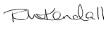 